POKYNY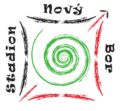            Novoborský pohár v orientačním běhu 2021          3. závod jarního ještědského žebříčku mládeže  3. závod ještědského žebříčku dospělých na krátké tratiVzdálenosti:	Parkoviště – centrum závodu: 300 mCentrum závodu – start: 750 m, značena modrobílými fáborkyCíl – centrum závodu: 0 mPrezentace:	V centru závodu od 10.00 – 10.30 hodPrezentace bude v omezeném režimu – POUZE pro dohlášky v kategorii HDR, P a T. Změny vyřešte emailem do 5.6. Platby pošlete na účet, doklady si lze stáhnout z ORISu. Na závodní kancelář se obracejte pouze ve výjimečných případech.Zapůjčení čipu registrovaným i neregistrovaným závodníkům 40,- Kč.U neregistrovaných závodníků bude vybírána záloha na čip 800,- Kč, v případě ztráty čipu nebude záloha vrácena.Dětská školka:	Pořadatelé nezajišťuje hlídání dětí.Kategorie:	Soutěžní: H10 až H21K, H21L až H80			  D10 až D21K, D21L až D75                                               (Předpokládané časy vítězů dle soutěžního řádu JO pro krátkou trať)Náborové: HD10L - fáborková trať pro děti bez doprovodu rodičů	   	                                                                HDR - fáborková trať pro děti s doprovodem      	F – dětský závod – zdarma v centru závoduVeřejné:	T (tréninková) - trať na úrovni H18, střední obtížnost                P (příchozí) - trať na úrovni D12, lehká obtížnostSystém ražení:	Průchod kontrolami se značí systémem SPORTident. Během závodu budou krabičky SI nastaveny na bezkontaktní způsob ražení BEACON (včetně cílové). Umožňující je ražení do vzdálenosti 0,5m. Bezkontaktní čipy se automaticky nastartují při oražení krabičky CHECK ve startovním koridoru. Při oražení cílové krabičky se čip vypne. Jeden SI čip nesmí být v jednom závodě použit dvakrát. V případě nefunkční SI jednotky na kontrole závodník razí mechanicky do R-políček v mapě. V takovém případě závodník předá v cíli mapu rozhodčímu, který po provedení kontroly zařadí závodníka do výsledků závodu.Vyčítání čipů na shromaždišti, v případě odstoupení ze závodu je povinnost nechat čip také vyčíst.Čas se měří na celé sekundy.Startovní listina: 	K dispozici na ORISU, dále bude vyvěšena v centru závodu a na startu.Start:	00 = 11 hod.Intervalový, kategorie HDR, P, T startují v libovolném čase 0 - 120 na startovací krabičku ve zvláštním koridoru. Na startu je závodník povinen provést vymazání a kontrolu čipu. V prvním koridoru se bude vybírat čestné prohlášení (zveřejněno v Orisu, výjimečně na prezentaci)Časový limit:	90 minutZávod se uskuteční na území, které spravuje státní podnik Lesy České republiky. Jsou to i Vaše lesy, chovejte se tedy ohleduplně!!Krásné sportovní zážitky přejí pořadatelé!Plánek cesty z parkoviště do centra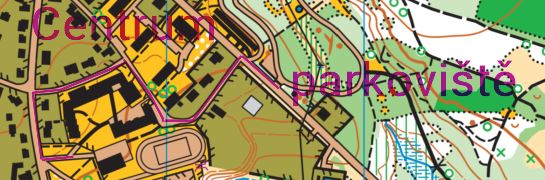 Partneři závodu: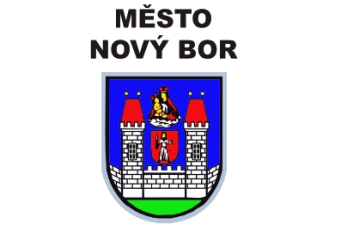 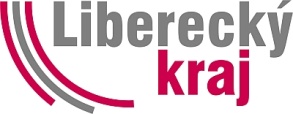 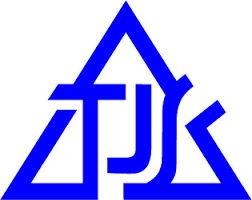 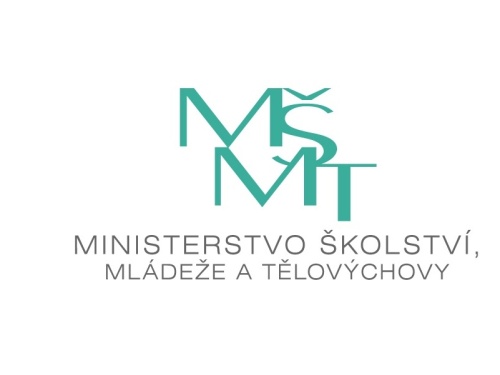 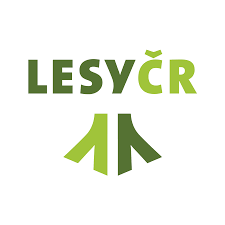 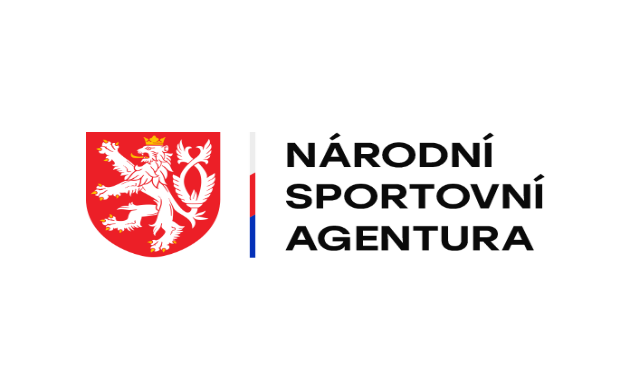 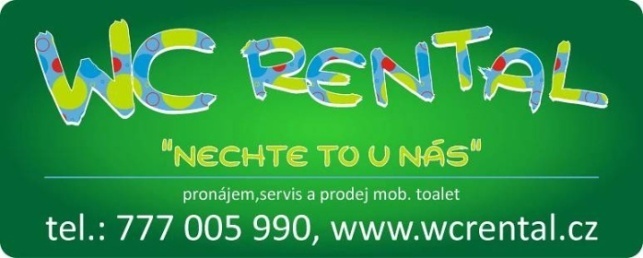 Datum a místo konání:N    Neděle 6. června 2021, ZŠ U lesa, Nový Bor           GPS: 50.754542N, 14.560745E           (https://www.zsulesa.cz)50.Pořádající orgán:Ještědská oblast sekce OB ČSOSPořádající subjekt:OOB TJ Stadion Nový Bor, z. s.KOB Kamenický Šenov, z. s.Druh závodu:                        Předpis:Závod jednotlivců na krátké trati s pevným pořadím kontrol s rankingovým koeficientem 1,00.Závodí se dle platných Pravidel OB, Soutěžního řádu Ještědské oblasti a Prováděcích předpisů k soutěžím Ještědské oblasti pro rok 2021.Centrum: Nový Bor – ZŠ U lesa, Boženy Němcové 539Parkování:Osobní auta – volnočasový cyklistický areálParkovné 20,- Kč bude vybíráno na místě. Dbejte pokynů pořadatelů. 	Autobusy –  příjezd autobusem nahlaste pořadatelům předemCíl: V centru závodu.Mapy nebudou v cíli vybírány. Apelujeme na fair play závodníků.Závodníci, kteří mají zapůjčený čip od pořadatele, jej po doběhnutí a vyčtení vracejí.Zakázané prostory:Zákaz vstupu na osázené paseky a silnici č. 268 – Nový Bor – Sloup v Čechách, bude označeno v mapěMapa:Čertův mlýn, 1:10 000, E=5m, stav jaro 2021. Mapový klíč ISOM 2017, autorem je Jaroslav Lamač a Petr Beránek, formát A4.Mapy budou vytištěny na voděodolný materiál.Zvláštní map. symboly:Zelené kolečko = výrazný strom	Zelený křížek = vývratHnědý trojúhelník =plošinkaČerný křížek= jiný objekt Popisy kontrol:  V ORISU a na webu závodu, kategorie HDR, P, T na shromaždišti. Popisy nebudou vytištěny na mapě!Parametry tratí: zveřejněny v systému ORISTerén:Příměstský les s hustou sítí cest, místy podmáčený, na některých místech popadané stromy. Doporučujeme zakrytí dolních končetin.WC, mytí:WC  na shromaždišti, mytí nebude zajištěno (zákaz použití školních sprch a šaten).Převlékání:V oddílových stanech a ve vlastních dopravních prostředcíchV oddílových stanech a ve vlastních dopravních prostředcíchObčerstvení:V centru závodu po doběhu. Prosíme, třiďte odpad!V centru závodu po doběhu. Prosíme, třiďte odpad!Výsledky:Online na: https://liveresultat.orientering.se/followfull.php?comp=19267&lang=czKonečné výsledky budou umístěny v systému ORIS. Online na: https://liveresultat.orientering.se/followfull.php?comp=19267&lang=czKonečné výsledky budou umístěny v systému ORIS. Vyhlášení výsledků: Nebude.Kategorie HDR, HD10L a F: všichni závodníci po doběhu získají účastnický list a sladkou odměnu (u vyčítání)Nebude.Kategorie HDR, HD10L a F: všichni závodníci po doběhu získají účastnický list a sladkou odměnu (u vyčítání)Jury:Bude stanovena v den závodu.Bude stanovena v den závodu.Protesty:S vkladem 200 Kč hlavnímu rozhodčímu v termínu dle Pravidel OB buď osobně či poštou na adresu:  Pavel Kubec, Vítězná 269, 40322 Ústí nad LabemS vkladem 200 Kč hlavnímu rozhodčímu v termínu dle Pravidel OB buď osobně či poštou na adresu:  Pavel Kubec, Vítězná 269, 40322 Ústí nad LabemZdravotnická služba:Zdravotnická služba v průběhu závodu v centru závodu.Zdravotnická služba v průběhu závodu v centru závodu.Upozornění: Žádáme závodníky o dodržování pořádku na shromaždišti a v jeho okolí. Všichni závodníci startují na vlastní nebezpečí.Na všech místech možného kontaktu osob / prezentace, WC/ bude k dispozici desinfekce rukou.Mimo čas strávený na trati mějte neustále nasazenou roušku či respirátor. Na start jděte přímo z místa vašeho parkování na svůj startovní čas. Dodržujte dostatečnou vzdálenost od ostatních osob. Po doběhu opusťte prostor cíle. Po vyčtení čipu odjeďte co nejdříve domů. Přihlášením na závod souhlasíte s dodržováním těchto pravidel. Nejezděte na závody, pokud se nebudete cítit dobře!!!Nepodceňujte hygienická pravidla v boji s nákazou COVID-19 !!!Žádáme závodníky o dodržování pořádku na shromaždišti a v jeho okolí. Všichni závodníci startují na vlastní nebezpečí.Na všech místech možného kontaktu osob / prezentace, WC/ bude k dispozici desinfekce rukou.Mimo čas strávený na trati mějte neustále nasazenou roušku či respirátor. Na start jděte přímo z místa vašeho parkování na svůj startovní čas. Dodržujte dostatečnou vzdálenost od ostatních osob. Po doběhu opusťte prostor cíle. Po vyčtení čipu odjeďte co nejdříve domů. Přihlášením na závod souhlasíte s dodržováním těchto pravidel. Nejezděte na závody, pokud se nebudete cítit dobře!!!Nepodceňujte hygienická pravidla v boji s nákazou COVID-19 !!!Hlavní funkcionáři: Ředitel závodu – Jiří NašinecHlavní rozhodčí – Pavel Kubec R3Stavitelé tratí – Petr Průšek